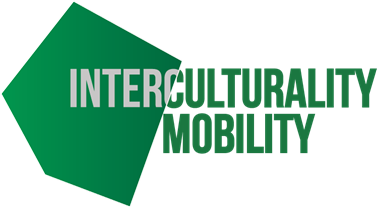 Reflexionsbogen, Analyse und SelbstbeurteilungNameDatumModulEinheitWas ich schon wusste:Was ich schon wusste:Was ich gelernt habe:Was ich gelernt habe:Was ich vertiefen muss :Was ich vertiefen muss :Datum